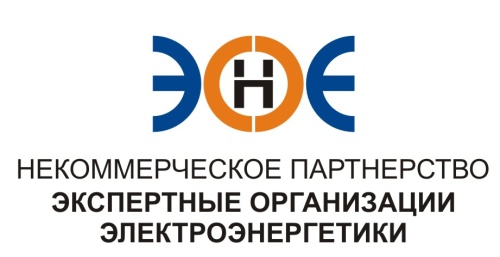 ПРОТОКОЛ № 12/2014-ЭС заседания Экспертного Совета Некоммерческого партнерства «Экспертные организации электроэнергетики»(далее – Партнерство)Санкт-Петербург «04» сентября 2014 г.	Начало заседания: 14.00 часов ПРИСУТСТВОВАЛИ:Заир-Бек Андрей Измайлович – Председатель;Рысс-Березак Сергей Алексеевич;Зыков Андрей Владимирович;Лаппо Василий Иванович;Дмитриенко Артем Викторович;Любо Игорь Александрович;Юденков Дмитрий Юрьевич – секретарь заседания.Повестка дня:О замене Свидетельства о допуске к работам по подготовке проектной документации, которые оказывают влияние на безопасность объектов капитального строительства с добавлением новых видов работ и в связи с изменением фирменного наименования общества ООО «Норд Гидро Проект» на ООО «Научно-технический центр возобновляемых источников энергии».О добровольном выходе из членов Партнерства: ООО "Технологические Решения".По первому вопросу повестки дня: слушали Юденкова Д.Ю., который предложил на основании заявления о замене Свидетельства члена Партнерства и проверки документов, приложенных к заявлению, внести изменения в Свидетельство члена Партнерства:Решили: Заменить Свидетельство указанной организации.Итоги голосования: принято единогласно.По второму вопросу повестки дня: слушали Юденкова Д.Ю., который предложил, на основании предоставленного заявления о добровольном выходе, исключить организацию из состава членов Партнерства.Решили: Исключить ООО "Технологические Решения" из состава членов ПартнерстваИтоги голосования: принято единогласно.Президент Партнерства 		                         Заир-Бек А.И.Секретарь		                           Юденков Д.Ю.	№ п/пНаименованиеИННОГРННомер и начало действия ранее выданного Свидетельства1.ООО «Научно-технический центр возобновляемых источников энергии»780439425210898472660130317-011-01/2009-СРО-П-080 от 20.03.2014 г.   №п/пНаименованиеИННОГРН1.ООО "Технологические Решения"78143794851089847033165